Урок с использованием ИКТ по теме « Начало учебного года» в 5 классе учителя  французского языка МБОУ СОШ № 3 г. Балаково Саратовской области  Чувашевой О.В., учителя французского языка МБОУ СОШ №11г. Балаково Саратовской области Высоцкой И.А. Урок разработан на основе учебника для 5 класса «Le français  c’est super».Авторы: Кулигина А., Кирьянова М.                                                Сценарий  урока.Тема: «« Adieu, les vacances! Vive  la rentrée!»Тип урока:  урок «рефлексия».Цель темы: научить учащихся рассказывать о летних каникулах, используя изученную и новую лексику в монологических и  диалогических высказываниях.Планируемый результат: уметь спросить, рассказать о каникулах.Цели урока: Личностная:  воспитывать культуру общения и выражение эмоций, интерес к  стране изучаемого языка.Деятельностная:  формирование способности учащихся к рефлексии и реализации коррекционной нормы.Образовательная: фиксирование и преодоление затруднений в учебных действиях.Основные понятия:  on est allés=nous sommes  allés, tout, une  randonnée à vélo, s’amuser, la rentrée,acheter pour la  rentrée, préférer, un livre de français, un cahier, un dictionnaire, des cassettes, un stylo.I этап  ( Мотивация к коррекционной деятельности). Приветствие.- Bonjour, mes enfants!- Bonjour, Madame!- Comment ça va? - Merci, ça va !- Je suis très contente de vous voir. Asseyez-vous, commençons notre leçon!  Учитель приветствует учащихся на французском языке и на доске представлена тематическая картинка. Звучит песня «Les vacances». (Приложение)Слайд 1.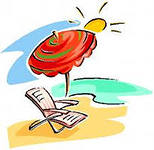 М:  Au tableau vous- voyez l’image. Ecoutez  s’il vous plait la chansone  «Les vacances». Le thème de notre leçon est « Adieu, les vacances! Vive  la rentrée!» Ecoutez  s’il vous plait la chansone  «Les vacances». Слайд 2.Aimes-tu  les  vacances d’été?Oui, j’aime les  vacances d’été.Слайд 3,4,5,6,7.II этап ( Актуализация пробного учебного действия).Учитель инициирует учащихся на использование языковой догадки для понимания значения новых и забытых учащимися лексических единиц.M: Qui est content de la rentrée? Pourquoi?E1: L’école c’est chouette, mais il faut beaucoup travailler.E2: Je préfère les vacances. En vacances, je m’amuse bien.E3: Je fais plein de chose, une randonnée  à velo, par exemple.M : Regardez au manuel et lisez le dialogue à la page 12. Trouvez les mots nouveaux.III этап ( Локализация  индивидуальных затруднений).Рубрика  « J’apprends à le dire en français»  поможет ребятам проконтролировать, правильно ли они поняли реплики двух друзей, которые разговаривают по телефону.  M: Régardez au manuel et dites vous-avez tout compris? E1: Michel et sa maman sont allés acheter tout pour la rentrée. Il adore la rentrée. E2: L’école pour Andre c’est dur! Il préfère les vacances. En vacances, on s’amuse bien.М: Régardez au tableau , сe sont  les mots croisées. Devinez le mot principal?Слайд 10.Tous les enfants aiment ……( les vacances)C’est le jour de connaissances.( la rentrée) Pour écrire la lettre je prend … ( le stylo)Chaque matin je  prends la  serviette et je vais à  ….(l’école).M: Le mot principal:  le véloIV этап (Этап построения проекта коррекции выявленных затруднений).Учитель контролирует и консультирует деятельность учащихся.M: Soyez attentive! Faisons l’exercice 2 à la page 13. Répondez aux questions .E1: Andre a appelé Michel au télèphone.E2: Michel et sa maman sont allés acheter tout pour la rentrée. E3: Ils ont parlé de la rentrée. E4: Michel adore la rentrée, il a tout acheté pour la rentrée. Е5: Andre préfère les vacances, parce qu’il aime s’amuser et faire une randonné  à vélo .E6: Moi, je préfère  la rentrée, parce que je revois mes copains.V этап (Реализация построенного проекта).Учитель консультирует учащихся. Закрепление знания новых слов на темы: « Les vacances», «La rentrée».M: Completez les phrases, mes amis! Faisons l’exercice 3 à la page 13.E1: Michel adore la rentrée, parce qu’il revoit ses amis.E2: André  préfère les vacances, parce qu’il s’amuse bien.VI этап (Обобщения затруднений во внешней речи).Учащиеся разыгрывают сценку: «Jeu de roles»,запоминают новую лексику. М: Maintenant, nous faisons l’exercice 4 à la page 13 « Jeu de rôles» .Е1: -Salut, Olga!E2:- Bonjour, Marie!E1:-Où - tu as été pendant les vacances?E2:- Je suis allé au bord de la mer. J’ai nagé, j’ai baigné, je fais du ski nautique, j’ai bronzé, je me suis promené avec mes amis. Et toi?E1: Et moi? J’étais chez mes grands-parents au village. Mes grands-parents ont  une trés  belle maison au  village. J’ai fait le ménage, j’ai nagé dans la rivière. En été il fait beau, il fait chaud, le ciel est bleu.VII этап ( Самостоятельная работа с самопроверкой по эталону).Учитель контролирует и консультирует деятельность учащихся.M: Racontez s’il vous plait que vous faites pendant les vacances? Où  aimez-vous voyager?E1: J’ai beaucoup voyagé cet été. En juillet, je suis allé chez ma grande-mère à Moscou. Je suis resté chez elle deux semaines. Je me suis beaucoup promené, j’ai fait de tennis, j’ai bronzé et j’ ai baigné dans la rivière.VIII этап ( Включения в систему знаний и повторения).Учитель организует и мотивирует учащихся к работе с иллюстративным материалом по теме «Librairie».M:  Maintenant, nous faisons l’exercice 5 à la page 13. Regardez  au photo. Michel est dans le magasin «Librairie». Qu’est-ce qu’il veut acheter pour faire le devoir  pour la leçon de français?E1: Michel veut acheter un livre en français et un cahier .E2: Michel demande un dictionnaire pour traduire le texte difficile.E3: Michel achète les cassettes pour comprendre mieux les mots nouveaux.E4: Michel a besoin d’un livre de Victor Hugo.IX этап (Рефлексия учебной деятельности).Учитель организует игру « On parle au téléphone», дает оценку представлению, благодарит учащихся за активность, прощается с ними и желает всего хорошего.M: Jouons mes amis! Le jeu  « On parle au téléphone» .E1: Salut, ….Allo, c’est toi …?E2: Ҫa va?E1: Où es-tu? A l’école où à la maison?E2: Je suis à la bibliothèque. Je cherche la conte de Victor Hugo  «Cosette».E1: Аimes-tu la leçon de français?E2: Oui, bien sûr. J’aime le français et mon école. Elle est la meilleure. J’aime la  rentrée.E1: Je préfère  les vacances. Pendant les vacances mes amis et moi aimons faire une  randonnée  à  vélo. En vacances, on s’amuse bien.M. Notre leçon est finie.M:  Ecrivez  le devoir: ex.1 oralement, ex.2 par écrit, relire le dialogue.М: Vous avez très bien travaillé aujourd’hui . Nous avons beaucoup parlé de la rentrée et vos vacances. Au revoir, mes amis. Bonne journée à tous!  ПриложениеC'est les vacancesC'est les vacances, nous partons en voyage Deux heures d'avance et beaucoup de bagages Le cœur qui bat, les sandwichs en plastique L'été est là, c'est vraiment fantastique Une voix nous dit « En voiture », nous partons vers l'aventure Ça y est, cette fois, notre train est parti La joie, le vent, direction l'Italie La nuit j'attends avant de m'endormir Le nombre des villes, les arbres qui défilent C'est bien mieux que la voiture pour partir à l'aventure C'est les vacances, c'est les vacances en Italie C'est les vacances, pizzas, klaxons et spaghetti C'est les vacances, c'est les vacances en Italie C'est les vacances, antipasti tutti quanti Ça crie, ça pleure, ça rit, ça fait du bruit C'est plein de fleurs, de soleil et de fruits On mange des glaces de toutes les couleurs On se promène, vespa et débardeur C'est bien mieux que la voiture pour partir à l'aventure L'après-midi, je me fais des amis Des gros, des maigres, des grands et des petits Le soir, on sort, on s'échange nos adresses On parle, on chante, on se fait des promesses Sable chaud et ciel d'azur, ma che bella l'aventure C'est les vacances, c'est les vacances en Italie C'est les vacances, adio Luigi ciao belli C'est les vacances, c'est les vacances en Italie C'est les vacances, charivari tutti quanti Mes chers amis, Depuis que je suis rentrée à Paris je ne pense qu'à vous tout le temps J'espère que l'on se reverra l'année prochaine Car même l'année prochaine j'ai déjà dit à tout le monde Que mes vacances j'aimerais les passer une fois de plus avec vous en ItalieИнтернет ресурсыhttp://learning.9151394.ru/file.php/5295/vacances.gifhttp://www.aufildelene.com/wp-content/2008/07/126-vacances.jpg. mobilmusic.rulemondedelinfo.comV1aсancesR 2entréeS3tyloE4cole